1.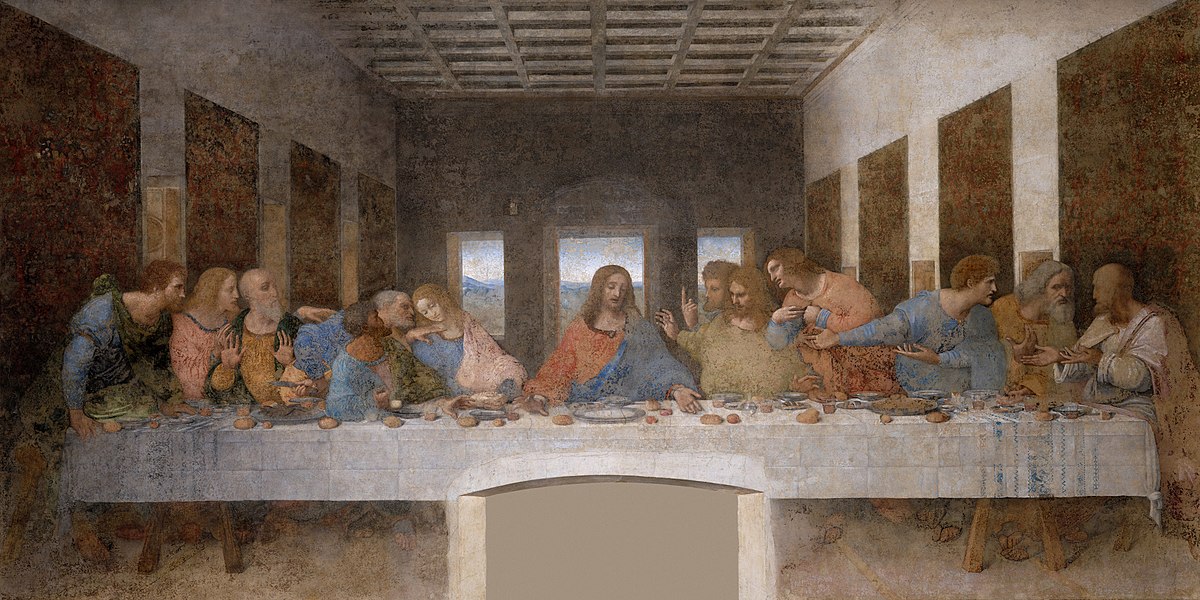 2.								3.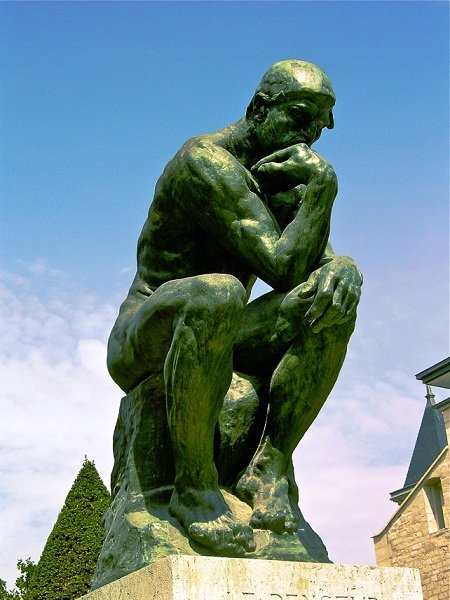 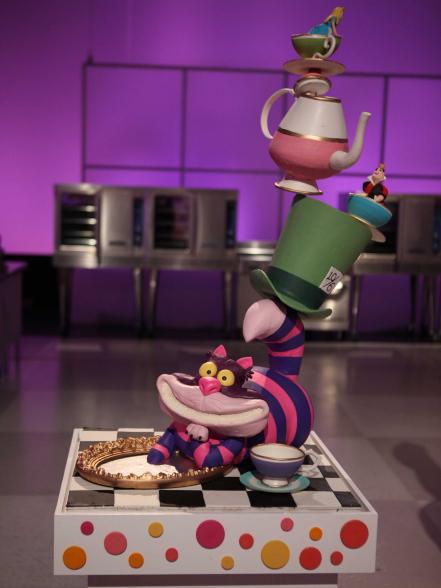 	4.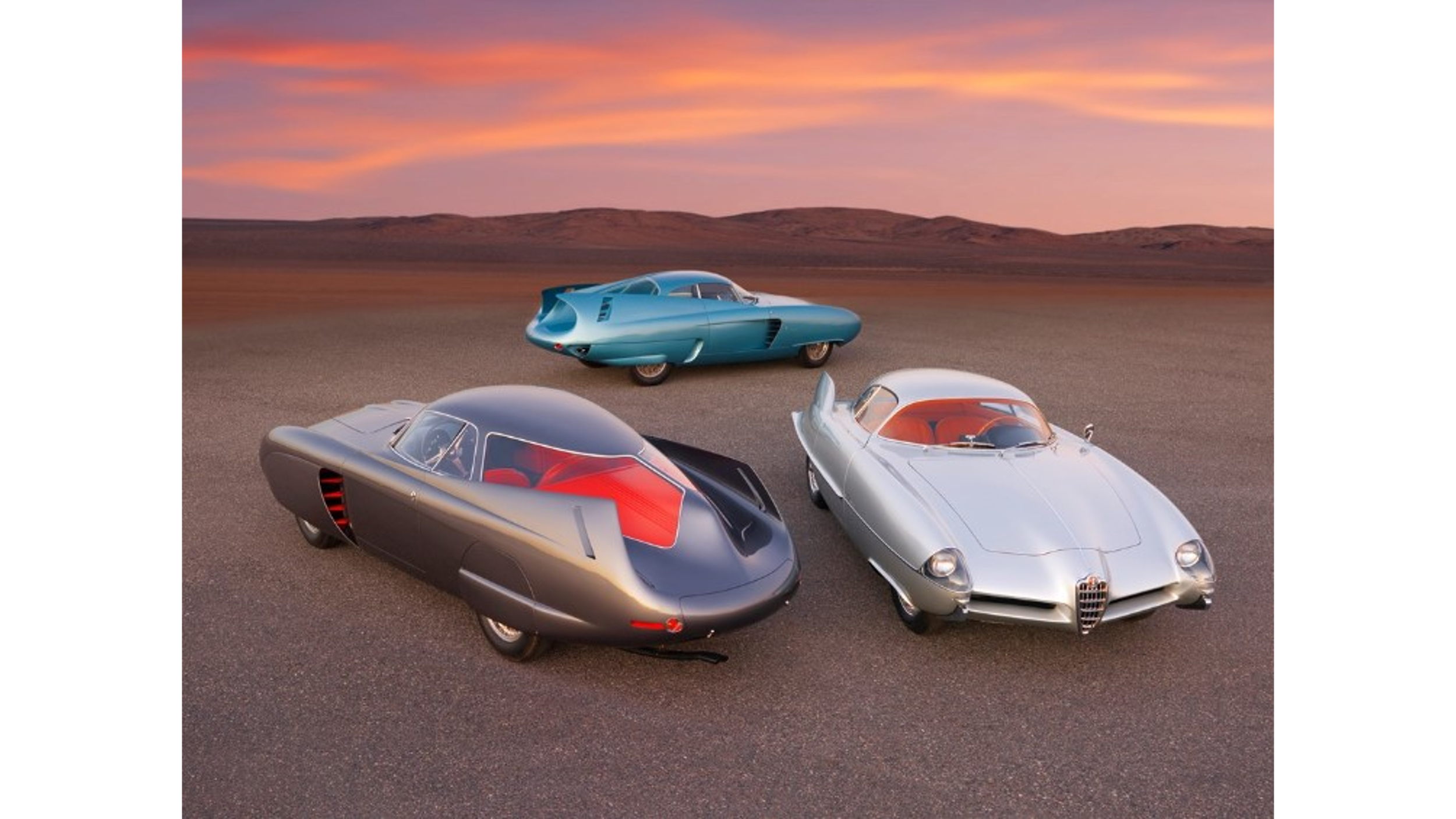 5.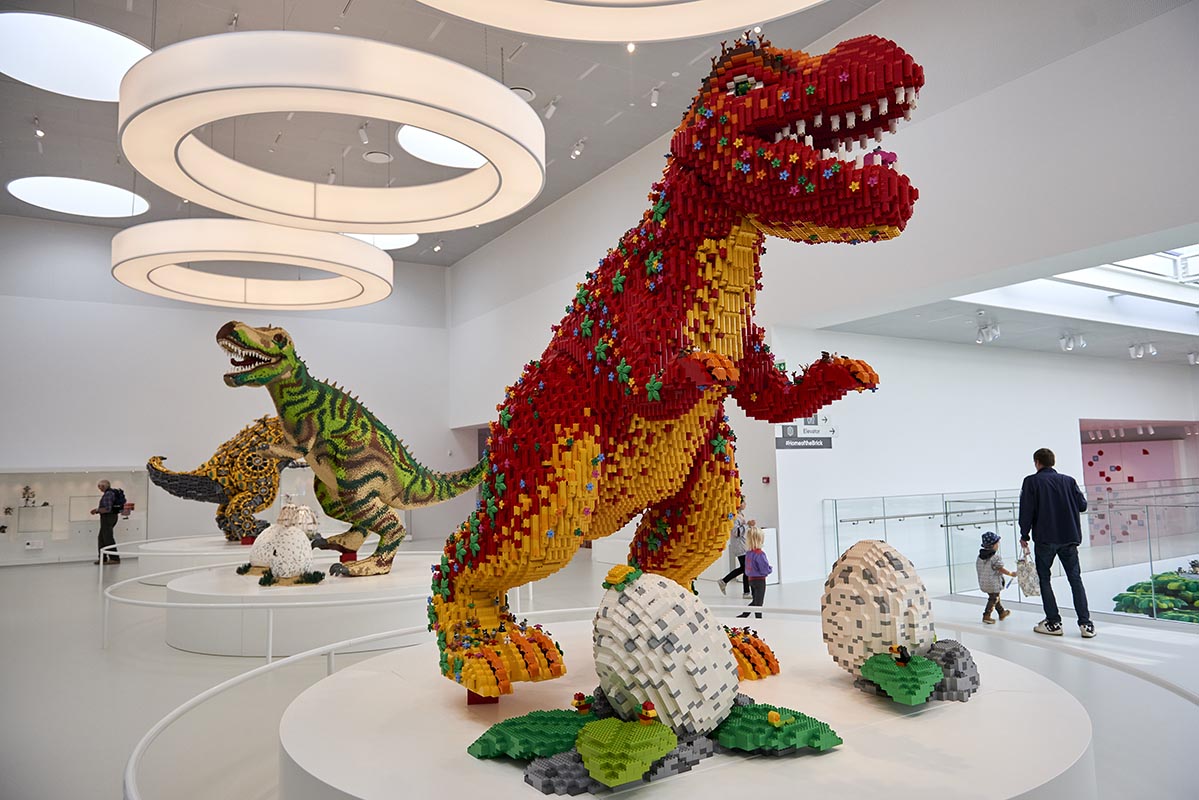 6.God is a creator, not a duplicator!7.What are 3 things that I love to do that bring joy and fulfillment in my life?Who do I love to work with most, and the ages or types of people?If you had no roadblocks, what God sized dreams/goals would you have for your life?   